 «О порядке увольнения (освобождения от должности) в связи с утратой доверия, лица, замещающего муниципальную должность сельского поселения Петровский сельсовет»       В соответствии с частью 1 статьи 13.1 Федерального Закона № 273-ФЗ «О противодействии коррупции» (в редакции от 21.11.2011 г.), представления  прокуратуры Добринского района от 11.03.2015 года, № 87-2015 «Об устранении нарушений законодательства о противодействии коррупции» в части несоответствия нормативно правовой базы муниципального образования», администрация сельского поселения Петровский сельсовет Добринского муниципального районаПОСТАНОВЛЯЕТ:Утвердить Порядок увольнения (освобождения от должности) в связи с утратой доверия, лица, замещающего муниципальную должность сельского поселения Петровский сельсовет, согласно приложению. Опубликовать настоящее постановление на официальном сайте сельского поселения Петровский сельсовет Добринского муниципального района.Настоящее постановление вступает в силу со дня его подписания.Контроль за исполнением данного постановления оставляю за собой.Глава администрации  сельского поселенияПетровский сельсовет                                                                С.Н.КолгинУТВЕРЖДЕНПостановлением администрациисельского поселения Петровский сельсовет№ 8  от  17.03.2015 г.Глава администрации сельского поселения Петровский сельсовет_____________ С.Н.КолгинПорядокувольнения (освобождения) муниципального служащего в связи с утратой доверия        Во исполнение части 1 статьи 13.1 Федерального Закона№ 273-ФЗ «О противодействии коррупции» (в редакции от 21.11.2011 г.), лицо замещающее, муниципальную должность, в порядке, предусмотренном, муниципальными правовыми актами, подлежит увольнению (освобождению от должности) в связи с утратой доверия в случае: - непринятия лицом мер по предотвращению и (или) урегулированию конфликта интересов, стороной которого оно является; - непредставления лицом сведений о своих доходах, об имуществе и обязательствах имущественного характера, а также о доходах, об имуществе и обязательствах имущественного характера своих супруги (супруга) и несовершеннолетних детей, либо представления заведомо недостоверных или неполных сведений; -участия лица на платной основе в деятельности органа управления коммерческой организации, за исключением случаев, установленных федеральным законом; - осуществления лицом предпринимательской деятельности; - вхождения лица в состав органов управления, попечительских или наблюдательных советов, иных органов иностранных некоммерческих неправительственных организаций и действующих на территории Российской Федерации их структурных подразделений, если иное не предусмотрено международным договором Российской Федерации или законодательством Российской Федерации.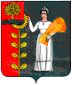 ПОСТАНОВЛЕНИЕАДМИНИСТРАЦИИ СЕЛЬСКОГО ПОСЕЛЕНИЯ ПЕТРОВСКИЙ СЕЛЬСОВЕТДОБРИНСКОГО МУНИЦИПАЛЬНОГО РАЙОНА ЛИПЕЦКОЙ ОБЛАСТИПОСТАНОВЛЕНИЕАДМИНИСТРАЦИИ СЕЛЬСКОГО ПОСЕЛЕНИЯ ПЕТРОВСКИЙ СЕЛЬСОВЕТДОБРИНСКОГО МУНИЦИПАЛЬНОГО РАЙОНА ЛИПЕЦКОЙ ОБЛАСТИПОСТАНОВЛЕНИЕАДМИНИСТРАЦИИ СЕЛЬСКОГО ПОСЕЛЕНИЯ ПЕТРОВСКИЙ СЕЛЬСОВЕТДОБРИНСКОГО МУНИЦИПАЛЬНОГО РАЙОНА ЛИПЕЦКОЙ ОБЛАСТИ17.03.2015п.свх.Петровский                                          № 8